
tel.: 0356/34-800, faks: 0356/27-986, e-mail: obcina.trbovlje@trbovlje.si     Z/1Številka:	032 – 1/2017 – 1 	 	 Datum:      	11. 1. 2017 		PREDLOG SKRAJŠANEGA ZAPISNIKA14. redne seje Občinskega sveta Občine Trbovlje,ki je bila v ponedeljek, 19. 12. 2016 ob 17. uriv sejni dvorani upravne zgradbe Občine TrbovljeNAVZOČI: Prisotni člani OS: Borut Dolanc, Alenka Forte, Mitja Vozel, Sara Sotlar, Janez Jontez, Marija Majcen, Andrej Šinkovec, Leana Tomič, Peter Jamnik, Irina Pintar, Iztok Hribovšek, Alenka Nemet Revinšek, Gregor Meterc, Mitja Rozina, Bogdan Šteh, Sonja Klančišar, Alojz Vajdič, Mira Rozman, Sebastjan Ledinek, Romana Guzej, Milan Žnidaršič, Marjana Eberlinc, Samo Guzej, Boris Moškon, Nataša Kukovič, Denis Tomše in Nika Potrpin. Sklepčnost: na seji je bilo prisotnih 27 članov OS od skupnega števila 27, kar je 100 %.Ostali: Na seji so bili prisotni tudi strokovni sodelavci Občine Trbovlje, zunanji poročevalci pri posameznih točkah dnevnega reda, novinarji, predsedniki krajevnih skupnosti, predstavniki javnih zavodov ter ostala zainteresirana javnost. Sejo je vodila županja, Jasna Gabrič.Po uvodnemu pozdravu s strani županje, Jasne Gabrič je sledilo ugotavljanje prisotnosti članov občinskega sveta.Prisotnost je potrdilo 26 članov OS.Člani OS so bili pozvani k podaji pripomb na skrajšani zapisnik 13. redne seje občinskega sveta z dne 7. 11. 2016. Razprave ni bilo, zato je sledilo glasovanje. Prisotnost je potrdilo 25 članov OS. S 24 glasovi »ZA«, je bil sprejetS K L E P št. 2321.Občinski svet Občine Trbovlje sprejme skrajšani zapisnik 13. redne seje občinskega sveta z dne 7. 11. 2016. 2.Sklep velja takoj.  Županja, Jasna Gabrič je člane OS pozvala k podaji predlogov za umik točk z dnevnega reda ali predlogov za razširitev predlaganega dnevnega reda. Predlogov ni bilo, zato je sledilo glasovanje za obravnavo predloga po skrajšanem postopku.Prisotnost je potrdilo 27 članov OS. S 27 glasovi »ZA«, je bil sprejetS K L E P št. 2331.Predlog Odloka o spremembah in dopolnitvah Odloka o ustanovitvi javnega zavoda »Zavod za kulturo Delavski dom Trbovlje«, Občinski svet Občine Trbovlje obravnava po skrajšanem postopku.2.Sklep velja takoj.Nato je sledilo glasovanje o predlogu dnevnega reda. Prisotnost je potrdilo 27 članov OS. S 27 glasovi »ZA«, je bil sprejet S K L E P št. 2341.Občinski svet Občine Trbovlje sprejme dnevni red 14. redne seje občinskega sveta z dne 19. 12. 2016.Pregled realizacije sklepov 13. redne seje občinskega sveta z dne 7. 11. 2016(Razprava in sprejem)Pobude in vprašanja članov občinskega sveta in informacije županaPredstavitev sprejete Strategije lokalnega razvoja partnerstva LAS ZasavjeOstale pobude in vprašanja članov občinskega sveta Informacije županjePredlog Statuta Občine Trbovlje(2. obravnava)	Predlog Odloka o programu opremljanja stavbnih zemljišč in merilih za odmero komunalnega prispevka za območje občine Trbovlje(2. obravnava)Predlog Odloka o proračunu Občine Trbovlje za leto 2017(2. obravnava)	Predlog Odloka o ustanovitvi javnega vzgojno-izobraževalnega zavoda Osnovna šola Trbovlje(2. obravnava)Predlog Odloka o ustanovitvi javnega vzgojno-izobraževalnega zavoda Osnovna šola Tončke Čeč Trbovlje(2. obravnava)Predlog Odloka o ustanovitvi javnega vzgojno-izobraževalnega zavoda Osnovna šola Ivana Cankarja Trbovlje(2. obravnava)Predlog Odloka o spremembah in dopolnitvah Odloka o ustanovitvi javnega zavoda »Zavod za kulturo Delavski dom Trbovlje«(Skrajšani postopek)Predlog Pravilnika o sofinanciranju malih komunalnih čistilnih naprav na območju občine Trbovlje(Razprava in sprejem)Predlog za podelitev nagrade »Tončke Čeč« za leto 2017(Razprava in sprejem)Poročilo o delu uredniškega odbora časopisa Sr(e)čno v letu 2016(Razprava in sprejem)Predlog Letnega programa športa v občini Trbovlje v letu 2017(Razprava in sprejem)Predlog vrednosti točke za izračun nadomestila za uporabo stavbnega zemljišča za leto 2017(Razprava in sprejem)Predlog vrednosti točke za izračun občinske takse za leto 2017(Razprava in sprejem)Predlog Gospodarskega načrta Javnega podjetja Komunala Trbovlje d.o.o. za leto 2017(Razprava in sprejem)Izjava Občine Trbovlje o seznanitvi z višino finančnega jamstva za zaprto odlagališče nenevarnih odpadkov Neža(Razprava in sprejem)Predlog za izdajo soglasja k oblikovanju cen izvajanja storitev gospodarske javne službe obdelave in odlaganja ostanka komunalnih odpadkov v CEROZ d.o.o.(Razprava in sprejem)2.Sklep velja takoj.Ad 1.Pregled realizacije sklepov 13. redne seje občinskega sveta z dne 7. 11. 2016 Razprava in sprejemPo uvodni obrazložitvi s strani županje, Jasne Gabrič je sledilo glasovanje. Prisotnost je potrdilo 27 članov OS. S 27 glasovi »ZA«, je bil sprejetS K L E P št. 2351.Občinski svet Občine Trbovlje sprejme realizacijo sklepov 13. redne seje občinskega sveta z dne 7. 11. 2016.2.Sklep velja takoj.Ad 2.Pobude in vprašanja članov občinskega sveta in informacije županaUvodoma je sledila predstavitev Strategije lokalnega razvoja partnerstva LAS Zasavje, katero je prisotnim predstavila predsednica LAS Zasavje, Slavi Gala. Sledila je razprava. OS Alojz Vajdič je menil, da je 155 odzivov iz Zasavja na objavljen razpis malo. Podal pa je tudi vprašanje, zakaj se na področju takšnih zadev LAS Zasavje ne združi z RRA Zasavje.Slavi Gala je odgovorila, da je za njih 155 idej za projekte veliko. Večino le-teh bodo udejanili – nekatere samostojno, nekatere z združitvijo več idej skupaj. Na vprašanje glede združitve pa je pojasnila, da je bila RRA ustanovljena kasneje, intenzivno pa sodelujejo skupaj z določenim projektom (kmetijstvo).  OS Leano Tomič je zanimalo, ali tudi projekt »V 3 krasne« sodi med ključne projekte in se bo le-ta nadaljeval tudi v prihodnje.Svetnici je bilo odgovorjeno, da se bo projekt z istim imenom uporabil in razširil – mogoče ne v istem stilu kot doslej in ne kot blagovna znamka sama, ampak v skupnem projektu idej s področja turizma. V razpravo se je vključila tudi OS Alenka Forte. Glede projekta »V 3 krasne« svetnica meni, da je bil to pretežno enkratni zaslužek. Zanimalo jo je pa, kako se LAS povezuje tudi s turističnimi društvi oziroma kako jih vključuje v projekte. Ali so v navedenih 155 vlogah že tudi kakšni projekti turistične narave? Svetnica meni, da bi se mogli projekti pretežno povezovati s turistično dejavnostjo na podeželju. Slavi Gala je pojasnila, da se njihovo društvo trudi za združitev projektov turističnih društev. Sestanek vseh, ki so dali pobude za projekte turistične narave, bo potekal v prvem tednu januarja 2017. Sledila so vprašanja in pobude svetnic in svetnikov. Vprašanja je podal OS Denis Tomše. Podana vprašanja, vključno z odgovori, so navedeni v gradivu za 2. točko dnevnega reda. V zaključku je županja, Jasna Gabrič podala še informacije v zvezi:s 3. razvojno osjo: Zasavski poslanci in predstavniki vseh treh zasavskih občin so se sestali s predstavniki pristojnega ministrstva ter jasno poudarili svoja stališča in pomen 3. razvojne osi za Zasavje. Zasavje še vedno vztraja na prvi študiji, ki je tudi dokazovala, da je Zasavje tisto, ki je ekonomsko, geografsko, sociološko itn. najbolj upravičeno. Naslednji sestanek je predviden 5. 2. 2017. s sejo Sveta regije: Sprejet je bil sklep o podaji pobude RRA Zasavje, da še v mesecu decembru 2016 organizira sestanek s člani Sveta regije na SVRK, na katerem se bo obravnavala problematika v zvezi z vključevanjem občine Litija v zasavsko razvojno regijo. Omenjena občina je do 2020 vključena samo v statistično regijo Zasavje in šele od navedenega leta naprej tudi v programsko obdobje zasavske razvojne regije. Navedeno pomeni, da lahko občina Litija šele od leta 2020 naprej črpa sredstva, ki namenjena naši regiji, in ne prej, kot se to dogaja. Svet regije je sprejel tudi sklep, s katerim poziva Klub zasavskih poslancev, da podajo tudi predlog na novelo 18. člena Zakona o zdravniški službi. z otvoritvijo prenovljene ceste na OpekarniAd 3.Predlog Statuta Občine Trbovlje2. obravnavaPripravljen predlog je prisotnim predstavila predsednica Statutarno pravne komisije, OS Nika Potrpin.  Obrazložitev glasu je najprej podal OS Boris Moškon. Svetnik obžaluje dejstvo, da si vodje svetniških skupin niso vzele dovolj časa in temeljito premislile posledice predlaganih sprememb Statuta, predvsem na področju zmanjšanja števila OS, delovnih komisij in NO. Iz podanega predloga namreč svetnik lahko sklepa, da so se stranke odločale predvsem politično. Ne more se strinjati z zniževanjem članov NO iz 7 na 5, saj se s tem bistveno zniža stopnja nadzora nad javno porabo proračunskih sredstev. Tudi zniževanje števila OS iz 27 na 25 ne odraža dejanskega stanja v naši občini, ki ima po virih Statističnega urada RS na dan 1. 7. 2016 le še 16.282 prebivalcev. Podpira pa zmanjševanje števila članov komisij iz 7 na 5, vendar bi bila še boljša rešitev združevanje komisij. Smiselno bi bilo združiti Statutarno pravno komisijo s Komisijo za prošnje, pritožbe ter druge vloge občanov ter Komisijo za družbene dejavnosti s Komisijo za občinska priznanja. Svetnik se zaveda, da so predlagane spremembe potrebne, čeprav niso najboljše, zato jih bo podprl. Vendar pa je apeliral na vse svetnice in svetnike, da v kolikor bo v tem mandatu še možno spreminjati Statut, da zavzamejo predvsem stališča, ki bodo v interesu prebivalcev naše občine in ne v interesu politikov, ki iščejo kompromise, katerih rezultat se da na glasovanje. OS Samo Guzej je v obrazložitvi glasu pojasnil, da bo njihova svetniška skupina predlagani Statut podprla, pretežno zaradi KS Dobovec, kar je nujno potrebno. Obenem pa upa, da bo na plodna tla padla tudi nezapisana ideja oziroma predlog o zmanjševanju stroškov na nivoju občine (zaposlovanje itn….). Prisotnost je potrdilo 27 članov OS. Z 19 glasovi »ZA«, je bil sprejetS K L E P št. 2361.Občinski svet Občine Trbovlje sprejme Statut Občine Trbovlje. 2.Statut Občine Trbovlje se objavi v Uradnem vestniku Zasavja in začne veljati petnajsti dan po objavi.3.Sklep velja takoj, ko ga sprejme Občinski svet Občine Trbovlje.Ad 4.Predlog Odloka o programu opremljanja stavbnih zemljišč in merilih za odmero komunalnega prispevka za območje občine Trbovlje2. obravnavaObrazložitev predloga je podala vodja oddelka za okolje in gospodarske javne službe, Jana Kneževič.  Prisotnost je potrdilo 26 članov OS. S 26 glasovi »ZA«, je bil sprejetS K L E P št. 2371.Sprejme se »Odlok o programu opremljanja stavbnih zemljišč in merilih za odmero komunalnega prispevka za območje občine Trbovlje«.    2.Odlok o programu opremljanja stavbnih zemljišč in merilih za odmero komunalnega prispevka za območje občine Trbovlje se objavi v Uradnem vestniku Zasavja in začne veljati petnajsti dan po objavi. 3.Sklep velja takoj, ko ga sprejme Občinski svet Občine Trbovlje. Ad 5.Predlog Odloka o proračunu Občine Trbovlje za leto 20172. obravnavaPo uvodni obrazložitvi s strani vodje oddelka za finance, proračun in družbene dejavnosti, Kristjana Dolinška, so sledile obrazložitve glasu.  Obrazložitev glasu je podala OS Alenka Forte. Pojasnila je, da bo osebno podprla predlagani odlok, vendar že zdaj opozarja na težave, katere predvideva z vidika poznavanja zdravstva. S 1. 1. 2017 bo financiranje ZD Trbovlje bistveno spremenjeno, saj bo sredstva pričel prejemati urgentni center – kar pomeni nekaj 100.000 EUR, ki jih navedeni zavod ne bo več prejel. Glede na to, da je imel ta zavod že v preteklosti likvidnostne težave, svetnica predlaga skrbno spremljanje njegovega poslovanja. Ravno tako se poraja vprašanje racionalnosti dveh laboratorijev v oddaljenosti 10 metrov. Glede odhajanja zdravnikov pa svetnica meni, da je Občina Trbovlje kot ustanoviteljica dolžna poskrbeti, da bodo imeli naši občani ustrezno primarno zdravstveno oskrbo. Prisotnost je potrdilo 27 članov OS. S 27 glasovi »ZA«, je bil sprejetS K L E P št. 2381.Občinski svet Občine Trbovlje sprejme Odlok o proračunu Občine Trbovlje za leto 2017.2.Občinski svet Občine Trbovlje sprejme Letni načrt ravnanja s stvarnim premoženjem Občine Trbovlje za leto 2017.3.Na podlagi Pravilnika o sredstvih za delo svetniških skupin in samostojnih članov Občinskega sveta Občine Trbovlje znaša višina finančnih sredstev na posameznega člana občinskega sveta v letu 2017 442,83 EUR.4.Odlok o proračunu Občine Trbovlje za leto 2017 in Letni načrt ravnanja s stvarnim premoženjem Občine Trbovlje za leto 2017 se objavita v Uradnem vestniku Zasavja in začneta veljati naslednji dan po objavi, uporabljata pa se od 1. januarja 2017.5.Sklep velja takoj.Ad 6.Predlog Odloka o ustanovitvi javnega vzgojno-izobraževalnega zavoda Osnovna šola Trbovlje2. obravnavaObrazložitev pripravljenega predloga je podal strokovni sodelavec, Branko Krevl.   Prisotnost je potrdilo 26 članov OS. S 25 glasovi »ZA«, je bil sprejetS K L E P št. 2391.Sprejme se Odlok o ustanovitvi javnega vzgojno-izobraževalnega zavoda Osnovna šola Trbovlje. 2.Odlok se objavi v Uradnem vestniku Zasavja in začne veljati osmi dan po objavi.3.Sklep velja takoj, ko ga sprejme Občinski svet Občine Trbovlje.Ad 7.Predlog Odloka o ustanovitvi javnega vzgojno-izobraževalnega zavoda Osnovna šola Tončke Čeč Trbovlje2. obravnavaObrazložitev pripravljenega predloga je podal strokovni sodelavec, Branko Krevl.   Prisotnost je potrdilo 27 članov OS. S 27 glasovi »ZA«, je bil sprejetS K L E P št. 2401.Sprejme se Odlok o ustanovitvi javnega vzgojno-izobraževalnega zavoda Osnovna šola Tončke Čeč. 2.Odlok se objavi v Uradnem vestniku Zasavja in začne veljati osmi dan po objavi.3.Sklep velja takoj, ko ga sprejme Občinski svet Občine Trbovlje.Ad 8.Predlog Odloka o ustanovitvi javnega vzgojno-izobraževalnega zavoda Osnovna šola Ivana Cankarja Trbovlje2. obravnavaObrazložitev pripravljenega predloga je podal strokovni sodelavec, Branko Krevl.   Prisotnost je potrdilo 27 članov OS. S 25 glasovi »ZA«, je bil sprejetS K L E P št. 2411.Sprejme se Odlok o ustanovitvi javnega vzgojno-izobraževalnega zavoda Osnovna šola Ivana Cankarja Trbovlje. 2.Odlok se objavi v Uradnem vestniku Zasavja in začne veljati osmi dan po objavi.3.Sklep velja takoj, ko ga sprejme Občinski svet Občine Trbovlje.Ad 9.Predlog Odloka o spremembah in dopolnitvah Odloka o ustanovitvi javnega zavoda »Zavod za kulturo Delavski dom Trbovlje«Skrajšani postopek Pripravljeno gradivo je prisotnim predstavil strokovni sodelavec, Branko Krevl.   Po podani obrazložitvi je sledilo glasovanje.Prisotnost je potrdilo 27 članov OS. S 27 glasovi »ZA«, je bil sprejetS K L E P št. 2421.Sprejme se Odlok o spremembah in dopolnitvah Odloka o ustanovitvi javnega zavoda Zavod za kulturo Delavski dom Trbovlje.   2.Odlok se objavi v Uradnem vestniku Zasavja in začne veljati  osmi  dan po objavi.3.Sklep velja takoj, ko ga sprejme Občinski svet Občine Trbovlje. Ad 10.Predlog Pravilnika o sofinanciranju malih komunalnih čistilnih naprav na območju občine TrbovljeRazprava in sprejemObrazložitev pripravljenega predloga je podala strokovna sodelavka, Katarina Conradi. Prisotnost je potrdilo 26 članov OS. S 27 glasovi »ZA«, je bil sprejetS K L E P št. 2431.Občinski svet občine Trbovlje sprejme Pravilnik o sofinanciranju malih komunalnih čistilnih naprav na območju občine Trbovlje. 2.Pravilnik se objavi v Uradnem vestniku Zasavja in začne veljati osmi dan po objavi.3.Sklep velja takoj.Ad 11.Predlog za podelitev nagrade »Tončke Čeč« za leto 2017Razprava in sprejemPredlog za podelitev nagrade »Tončke Čeč« za leto 2017 je prisotnim predstavila predsednica Komisije za občinska priznanja, OS Leana Tomič. Prisotnost je potrdilo 25 članov OS. S 25 glasovi »ZA«, je bil sprejetS K L E P št. 2441.Nagrada »Tončke Čeč« za leto 2017 se podeli:MOŠKEMU PEVSKEMU ZBORU DRUŠTVA UPOKOJENCEV TRBOVLJE za večletno, nadpovprečno uspešno delo in uveljavitev na kulturnem in umetniškem področju v občini. 2.Sklep velja takoj, ko ga sprejme občinski svet. Ad 12.Poročilo o delu uredniškega odbora časopisa Sr(e)čno v letu 2016Razprava in sprejemPripravljeno poročilo je predstavila strokovna sodelavka, Vesna Jesih.  Sledila je razprava.OS Marjano Eberlinc je zanimalo, ali uredniški odbor res dobi vse članke pred objavo in na podlagi česa se odloča, katerih člankov ne bodo objavili in kakšen bo vrstni red objave. Podala je tudi vprašanje, ali se pri vsaki številki sproti določa, koliko prostora bo namenjenega občini oziroma drugim zavodom itn. ter koliko sredstev prejmejo od oglaševanja oziroma reklamnih sporočil. Vesna Jesih je odgovorila, da se za vsako številko časopisa posebej dogovorijo, kaj bo obsegalo v občinskih novicah, kaj v novicah s strani zavodov, šol, itn… Načeloma je npr. za šole ena stran v časopisu. Tako starejšo populacijo, kot mlade, šport, kulturo itn. hočejo obravnavati celostno, tako, da so vsi aspekti življenja v občini pokriti kolikor se da. Dodatno je pojasnila, da je bila opravljena revizija s strani Računskega sodišča, ki je podal pozitivno mnenje glede dela uredniškega odbora, vsebine časopisa in smotrnosti porabe sredstev.  Županja, Jasna Gabrič je v dodatnem pojasnilu pohvalila delo uredniškega odbora, ki z izjemo predsednice svoje delo opravlja prostovoljno v svojem prostem času. Prav tako je poudarila dober odziv s strani občank in občanov. OS Andrej Šinkovec je podal vprašanje v zvezi s plačljivimi oglasi. Zanimalo ga je, ali obstaja kakšen cenik omenjenih oglasov. V kolikor ne, bi ga bilo dobro objaviti. Odgovorjeno mu je bilo, da je cenik oglaševalskih storitev objavljen na spletnem portalu www.srčnotrbovlje.si.  OS Sara Sotlar je uvodoma pohvalila delo uredniškega odbora, saj se ji zdi, da lahko občani na vseh straneh časopisa res do potankosti izvejo, kaj je v preteklih mesecih opravila občinska uprava. Glede na to, da pa so letni stroški časopisa v bistvu višji, kot pa se bo v celem mandatu prihranilo na račun zmanjšanja dveh svetnikov, pa svetnica prosi za specifikacijo - za kaj so ti odhodki in koliko točno je prihodkov iz naslova plačljivih oglasov.Županja, Jasna Gabrič je poudarila, da bo prihranek na račun zmanjšanja svetnikov višji, kot pa so stroški časopisa. O delu občinske uprave pa v časopisu ni namenjenega niti tretjine strani. Poudarila je, da je pravilno, da se občanom štirikrat letno podajo informacije o delu občine, šol, javnih zavodov itn. Želena specifikacija se bo pripravila. V razpravo se je vključila tudi OS Alenka Forte. Pobuda za občinski časopis je bila z njihove strani podana že leta 2010 in takrat so si predstavljali, da bo to širši časopis – po zgledu nekaterih drugih občin. Njihova stranka kot opozicija pogreša, da bi lahko kdaj na kakšno stvar napisali tudi svoje videnje. Letni strošek mogoče res ni velik, ampak bi bilo verjetno prav, da se več sredstev nameni iz naslova oglaševanja in posledično manj iz občinskega proračuna. Odgovor je podala županja, Jasna Gabrič. Cene oglaševalskih storitev so povsem primerljive s cenami pri ostalih medijih v Zasavju. Glede časopisa, po katerem naj bi se zgledovali, pa je poudarila, da ta občina nima sprejetega odloka, ravno tako njihov časopis ni vpisan v razvid medijev (kar je zakonsko določeno). Vsebina je izredno težko berljiva in takšnih časopisov si naša občina ne bo jemala za zgled. Prisotnost je potrdilo 26 članov OS. S 24 glasovi »ZA«, je bil sprejetS K L E P št. 2451.Občinski svet Občine Trbovlje se je seznanil s »Poročilom o delu uredniškega odbora časopisa Sr(e)čno v letu 2016«. 2.Sklep velja z dnem, ko ga sprejme Občinski svet Občine Trbovlje.Ad 13.Predlog Letnega programa športa v občini Trbovlje v letu 2017Razprava in sprejemS predlogom Letnega programa športa v občini Trbovlje v letu 2017 je prisotne seznanil strokovni sodelavec, Branko Krevl. Sledila je razprava.OS Alojz Vajdič je menil, da si od teh sredstev, namenjenih športu, ne moremo kaj dosti obetati. Prav tako pa se kaže tudi precejšnje neskladje med aktivnim izvajanjem in vzdrževanjem, zaradi česar svetnik meni, da bi morali več sredstev nameniti za aktivnosti. Branko Krevl je pojasnil, da je v naši občini žal zelo malo gospodarskih subjektov, ki bi lahko podpirali šport tako, kot je bilo v preteklosti. Najbrž se bomo slej ko prej morali soočiti tudi s tem, da sredstva, ki jih občina lahko zagotavlja za delovanje športa, vsem društvom za tekmovalne sisteme, ne zadoščajo več. In bo žal tu in tam kakšno društvo moralo tudi zapreti svoja vrata. Ali pa se združiti, kot je v dodatnem odgovoru pojasnila županja, Jasna Gabrič. Prisotnost je potrdilo 26 članov OS. S 27 glasovi »ZA«, je bil sprejetS K L E P št. 2461.Sprejme se Letni program športa v občini Trbovlje v letu 2017. 2.Letni program športa v občini Trbovlje v letu 2017 se objavi v Uradnem vestniku Zasavja in začne veljati naslednji dan po objavi.3.Sklep velja takoj, ko ga sprejme občinski svet.Ad 14.Predlog vrednosti točke za izračun nadomestila za uporabo stavbnega zemljišča za leto 2017Razprava in sprejemPredlog je prisotnim predstavila vodja oddelka za okolje in gospodarske javne službe, Jana Kneževič.  Prisotnost je potrdilo 27 članov OS. S 25 glasovi »ZA«, je bil sprejetS K L E P št. 2471.Vrednost točke za izračun nadomestila za uporabo stavbnega zemljišča po Odloku o nadomestilu za uporabo stavbnega zemljišča (Uradni vestnik Zasavja, št. 6/00, 6/04 in 18/08) v letu 2017 znaša 0,0093 EUR. 2.Sklep se objavi v Uradnem vestniku Zasavja in velja od 1. 1. 2017 do 31. 12. 2017. Ad 15.Predlog vrednosti točke za izračun občinske takse za leto 2017Razprava in sprejemPo podani obrazložitvi s strani vodje oddelka za okolje in gospodarske javne službe, Jane Kneževič, je sledilo glasovanje. Prisotnost je potrdilo 25 članov OS. S 26 glasovi »ZA«, je bil sprejetS K L E P št. 2481.Vrednost točke za izračun občinske takse po Odloku o občinskih taksah v občini Trbovlje (Uradni vestnik Zasavja, št. 27/07) v letu 2017 znaša 0,173 EUR.2.Sklep se objavi v Uradnem vestniku Zasavja in velja od 1. 1. 2017 do 31. 12. 2017.Ad 16.Predlog Gospodarskega načrta Javnega podjetja Komunala Trbovlje d.o.o. za leto 2017Razprava in sprejemPredlog je predstavil direktor javnega podjetja Komunala Trbovlje d.o.o., OS Milan Žnidaršič.  Sledila je razprava. OS Leano Tomič je zanimalo, ali podjetje kaj razmišlja tudi v smeri organizacije javnih prevozov (eko način, plin ipd.)Milan Žnidaršič je pojasnil, da javni prevozi sicer niso osnovna dejavnost podjetja, razmišljajo pa o možnosti nabave avtobusa na električni pogon oz. plin, kar pa je v veliki meri odvisno od samih subvencij, ki bi jih lahko prejeli. Res pa je, da bi bilo potrebno potem sredstva, ki se iz proračuna sedaj namenjajo Integralu, nameniti njihovemu podjetju. V kolikor bi se vse izteklo pozitivno, bi praktično lahko tudi to opravljali. Županja, Jasna Gabrič je v dodatnem odgovoru pojasnila, da med Občino Trbovlje in JP Komunala Trbovlje d.o.o. potekajo pogovori glede električnega vozila in linije Terezn'čan. V nakup električnega vozila (zamenjava dotrajanega vozila) pa bo v letu 2017 šla tudi Občina TrbovljeOS Alenka Forte je podala vprašanje v zvezi s sredstvi za zimsko službo. Glede na dokaj milo zimo jo zanima, kakšne načrte ima podjetje s sredstvi, ki bodo verjetno ostala neporabljena. Milan Žnidaršič je pojasnil, da podjetje za zimsko službo prejme toliko sredstev, kolikor jih porabi. Neporabljena sredstva ostanejo v proračunu občine in se lahko namenijo za druge potrebe (mogoče v prepotrebno obnovo asfaltnih cest). Prisotnost je potrdilo 26 članov OS. S 25 glasovi »ZA«, je bil sprejetS K L E P št. 2491.Občinski svet Občine Trbovlje sprejme Gospodarski načrt Javnega podjetja Komunala Trbovlje d.o.o. za leto 2017.2.Sklep velja takoj.Ad 17.Izjava Občine Trbovlje o seznanitvi z višino finančnega jamstva za zaprto odlagališče nenevarnih odpadkov NežaRazprava in sprejemDirektor javnega podjetja Komunala Trbovlje d.o.o., OS Milan Žnidaršič je na kratko predstavil pripravljeno gradivo. Sledila je razprava. OS Alojz Vajdič je predlagal, da se uredi prostor, kjer bi se lahko odlagalo gradbene odpadke in zemljino (da ne bi prihajalo do črnih odlagališč). Milan Žnidaršič je pojasnil, da se gradbeni odpadki, keramika, beton ipd. še vedno lahko pripeljejo na Nežo, vendar jih ne sprejema več JP Komunala Trbovlje, temveč Ceroz (le-ti se nato prepeljejo na zbirni center Ceroz, kjer se predelajo).OS Iztoka Hribovška je zanimalo, ali ima Ceroz površine na Neži v najemu. Svetniku je bilo pojasnjeno, da je površina last Občine Trbovlje, ki je podjetju Ceroz dala stavbno pravico. Prisotnost je potrdilo 27 članov OS. S 27 glasovi »ZA«, je bil sprejetS K L E P št. 2501.Občina Trbovlje je kot lastnica odlagališča nenevarnih odpadkov Neža seznanjena z višino finančnega jamstva in odgovornostjo zagotavljanja izvirnih nalog občine, določenih z zakonom,  v času po zaprtju odlagališča, skladno z določili Uredbe o odlagališčih odpadkov (Uradni list RS 10/14, 54/15 in 36/16).2.Sklep velja takoj.Ad 18.Predlog za izdajo soglasja k oblikovanju cen izvajanja storitev gospodarske javne službe obdelave in odlaganja komunalnih odpadkov v CEROZ d.o.o.Razprava in sprejemObrazložitev predloga je podal direktor CEROZ d.o.o., Vili Petrič.  Sledila je razprava. OS Leana Tomič je naprej opozorila na izjavo v preteklosti, da naj bi se cene s pridobitvijo novih občin oziroma članic, zmanjšale. Tokrat pa govorimo o povišanju cen. V nadaljevanju je podala vprašanje v zvezi z odlaganjem gradbenega materiala. Veliko občanov se namreč pritožuje nad visokimi cenami. Svetnico zato zanima, kako se te cene določajo in zakaj takšna višina. Vili Petrič je pojasnil, da je sama cena kot taka formirana tudi v skladu s sklepom, sprejetim na OS. V kolikor zraven ne bi bilo Nove Gorice (ki na Unično pripelje polovico vseh odpadkov, ki se jih trenutno predela), bi bila cena mnogo višja. Kar se tiče gradbenih odpadkov, pa je odlaganje le-teh za občane zastonj. Plačajo samo obrtniki in podjetja po isti ceni, kot jo je imela že JP Komunala Trbovlje. Tudi OS Alenki Forte se zdi nesprejemljivo, da se cena poviša – glede na izjave, da se bodo le-te ob vključitvi drugih občin znižale. Prav tako je izpostavila pomislek, da je bilo podjetje Ceroz prej javno podjetje, zdaj (ob dobičku) pa je d.o.o., kar je nesprejemljivo za naše občane. Vili Petrič je svetnici pojasnil, da o dobičku odločajo občine ustanoviteljice. Samo podjetje z njim ne razpolaga. Cilj podjetja je, da se zmanjša stroške alternativnega goriva, da se čim več izloči na strani sekundarnih surovin ter da se zniža pritisk na ceno v tem enoletnem obdobju. Podjetje pa je d.o.o. že od leta 2004, ko je bilo ustanovljeno. Županja, Jasna Gabrič je v dodatnem odgovoru pojasnila, da imamo kot regija pravzaprav res najnižjo ceno, tudi po sprejetju tega sklepa. Prisotnost je potrdilo 26 članov OS. S 17 glasovi »ZA« ter 7 glasovi »PROTI«, je bil sprejetS K L E P št. 2511.Občinski svet Občine Trbovlje daje soglasje k oblikovanju cen izvajanja storitev gospodarske javne službe obdelave in odlaganja ostanka komunalnih odpadkov v CEROZ d.o.o., ki izhaja iz Elaborata CEROZ d.o.o., z datumom oktober 2016. 2.Občinski svet Občine Trbovlje daje soglasje k oblikovanju cene obdelave biološko razgradljivih odpadkov v CEROZ d.o.o., ki izhaja iz Elaborata CEROZ d.o.o., z datumom oktober 2016. 3.Cene izvajanja storitev javne gospodarske službe obdelave in odlaganja ostanka komunalnih odpadkov in cene izvajanja obdelave biološko razgradljivih odpadkov v CEROZ d.o.o., se objavijo v Uradnem vestniku Zasavja in veljajo od 1. 1. 2017. 4.Ta sklep velja z dnem sprejema. Seja je bila zaključena ob 1930.Zapisala:   								          Damjana ŽNIDARIČ   						 Županja občine Trbovlje										   Jasna GABRIČ, mag. 		       			   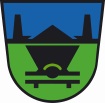 OBČINA TRBOVLJEOBČINSKI SVETMestni trg 4,  1420 TRBOVLJE